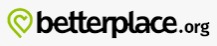 Betterplace.orgInformații despre instrumentInformații despre instrumentInformații despre instrumentGrup țintă:  Administrare/Management  Coordonatori  Voluntari  Administrare/Management  Coordonatori  VoluntariCategorie:   Instrument online  Platforme de învățare  Software/ Aplicație Desktop   Rețea (Socială)  App  AlteleZona de lucru:   Project Management  Managementul comunicării  Videoconferință  Colaborare/ Lucru în echipă  Autoadministrare  Marketing  Managementul personalului  E-Learning/ Gestiune Cunoștințe   Gestiune financiară  Prezentări/ Dezvoltare materiale de învățare   AlteleLimbă:Germană și englezăGermană și englezăCunoștințe anterioare / grad de complexitateUșor de utilizat. Nu sunt necesare cunoștințe prealabile.Ușor de utilizat. Nu sunt necesare cunoștințe prealabile.Link:https://www.betterplace.org/dehttps://www.betterplace.org/deFurnizor:Betterplace.orgBetterplace.orgScurtă descriere:Betterplace.org este cea mai mare platformă de donații din Germania. Acolo, organizațiile non-profit și asociațiile cu preocupări diferite se pot înregistra și, după verificare, oamenii pot face donații pentru proiecte specifice prin intermediul site-ului. Proiectele sunt susținute și de campanii de marketing suplimentare.Betterplace.org este cea mai mare platformă de donații din Germania. Acolo, organizațiile non-profit și asociațiile cu preocupări diferite se pot înregistra și, după verificare, oamenii pot face donații pentru proiecte specifice prin intermediul site-ului. Proiectele sunt susținute și de campanii de marketing suplimentare.Informații despre acces și utilizare (costuri, cerințe bazate pe cloud, utilizare mobilă, ...)Este o pagină web a browserului.Betterplace.org este gratuit.Este o pagină web a browserului.Betterplace.org este gratuit.Instrucţiuni/Tutorialehttps://www.youtube.com/watch?v=e2pcQQbxPJ8&list=PL99BCFA971752ACAE  
https://www.youtube.com/watch?v=jAFsS4gWQs8 https://www.youtube.com/watch?v=e2pcQQbxPJ8&list=PL99BCFA971752ACAE  
https://www.youtube.com/watch?v=jAFsS4gWQs8 